intermediate_lesson_35_working_conditions_and_pay_reading_part_3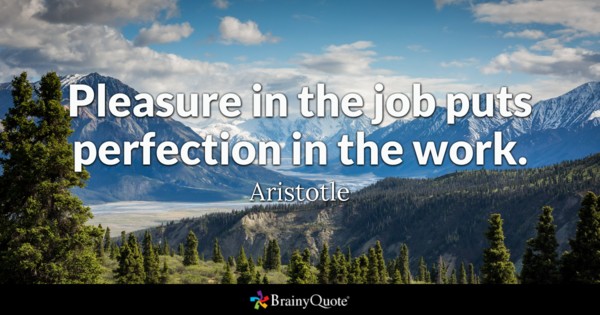 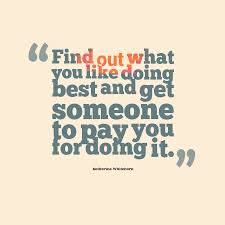 Exercise 1 Read the text and choose the correct answers afterwardsJOB DESCRIPTIONPositions: PART-TIME LIBRARY ASSISTANTDuties and Responsibilities:Lending books to customersHelping people find booksAnswering telephone callsReplying to emailsDays of work:  Monday, Tuesday, ThursdayHours of work: 9 a.m. to 5 p.m.Answer the questionsThis text is:An application formA letterA job descriptionThis text has been written to:Say yes to a job offerOffer someone a jobTell people about a jobThe job is full-time.TrueFalseWhich of these working conditions is not mentioned?working  hourspositionsalaryWhich of these conditions is correct?The potential employee must be fitThis position  requires communicative  skillsThere might be business trips abroad Exercise 2Choose the correct answerAn employer is…A person who does paid workA person who does unpaid workA person or a company who pays people to work for themPromotion is..When someone quits their job to work somewhere elseWhen someone gets a better jobWhen someone is moved to a less paid jobWorking part-time means:Being unemployedWorking the whole dayWorking only several hours a dayWhat is wages?Money paid for month`s workMoney paid per hour, day or weekA person who has the same responsibilities as you do is..An employerA colleague An unemployedExercise 3 Read the passages and choose TRUE or FALSESpecial Clothing (Uniforms)Many employees in the restaurant and food service industry are required to wear uniforms when they are at work. If you must wear a uniform or a specific brand of clothing, the employer must provide, clean, and maintain it. For example, many cooks must wear white jackets and hats and checked trousers. Your employer must buy the uniform. You cannot be charged for the uniform or for damages to it. Your employer cannot require you to pay a deposit for the uniform or withhold your wages.An employee has to buy a uniform.True FalseIf an employee has damaged a uniform the money is withhold from the wages.TrueFalseShift changesIn the food service industry, work schedules are often developed with different start and end times for different employees. A restaurant may be unexpectedly busy on a day that is normally quiet. Employees must be given 24 hours’ notice of a change in shift. If the employee has not been given the required notice, he or she cannot be penalized for failing to show up for work.An employer must inform an employee about shift changes in advanceTrue    b) FalseOvertimeThe standard work day is eight hours and the standard work week is 40 hours. If employees work over eight hours in a day or over 40 hours in a week, they must be paid overtime. In addition, the hours worked should not be excessive to the employee’s health or safety.The standard work day is..10 hours9 hours8 hoursThe money paid for extra working hours is called..OvermoneyOvertimeExtra wagesExercise 4 Watch the video and answer the questionshttps://www.youtube.com/watch?v=PCs8aNV2FuIWhat professions did you see in the video?What were these employees doing?What are the dangerous working conditions shown in the video? Why are they harmful?What are the benefits of these jobs to the society?